Викторина «Удод – птица»Цель викторины: Рассмотреть особенности удивительной птицы– УДОД.В начале викторины ребята делятся на команды, выбирают капитана, придумывают девиз, название команды. 1 тур «Разминка»Каждая команда по очереди называет по одной птице. Побеждает та команда, которая назовет больше птиц.2 тур «Загадки»Эта птица там и тут Словно пёстренький лоскутК нам летит весною раннейКак красавицу зовут?(УДОД)Птичка-бабочка порхаетЛесостепь предпочитаетЕсть у птички хохолокДа не развит язычок(УДОД)Глуховатый, неустанный Слышен чей-то голос странный, Средь полей, лесов и вод Шлет в пространство зов ...(УДОД)Он украшен хохолком, Дом его — в дупле сухом.Знает весь лесной народ,Что зовут его …(УДОД)3 Тур «Ответь на вопрос»Почему удода так назвали? (имя удод получил от своего брачного клича «ду-ду-ду» или даже «уд-од»)Какие размеры имеет птица? ( 26 – 28 см.)Что расположено на голове удода? (забавный хохолок)В какой цвет окрашен хохолок? (оранжево-рыжийс черной «каймой»)На что похож клюв удода? (пинцет)Какую длину и форму имеет клюв? (4 – 6 см., загнут вниз)В какие цвета окрашены голова, шея и грудь удода? (от розоватого до каштанового.)Как отличить самца от самки? (они одинаково выглядят, только самки чуть менее яркие, и на груди у них отсутствует розоватый налет)Где обитает птица удод? (степь и лесостепь)Где любит селиться удод? (на равнинной или холмистой территории)Излюбленная пища удода (медведки и их личинки)Где кормятся птицы, когда селятся в населённых пунктах? (на мусорных свалках)В каких местах нравится гнездится удодам? (в дуплах, в кучах камней, нишах деревянных построек, в дуплах деревьев и пустотах пней)В какие месяца птица прилетает из теплых стран? (март – апрель.)Какие звуки издает самец, чтобы подозвать самку? (уп – уп – уп…)Почему удодов называют «нечистоплотными птицами? (они никогда не убирают гнездо.)Что делают птицы, чтобы спастись от наземных хищников? (выделяют железы, имеющие неприятный запах.)Сколько дней высиживаются яйца? (25 – 32 дня.)Какую пользу удод приносит людям?(поедают вредных насекомых)4 Тур «Узнай птицу»Каждая команда должна узнать птицу по детали изображения (хвост, голова, крыло, клюв).Голова удода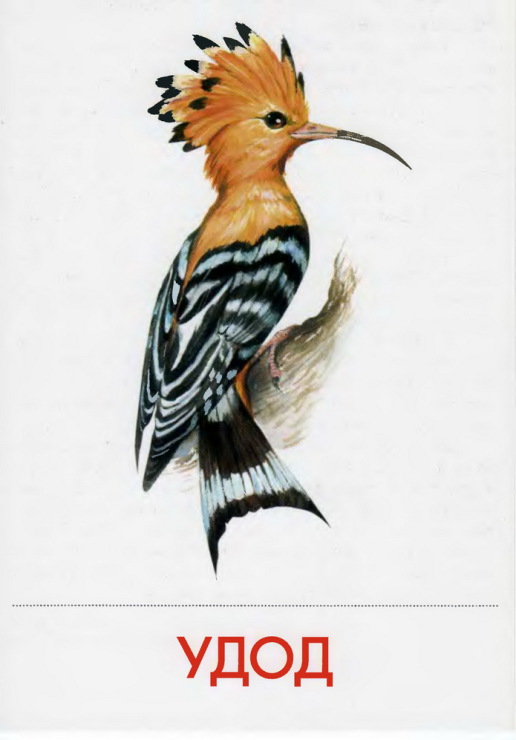 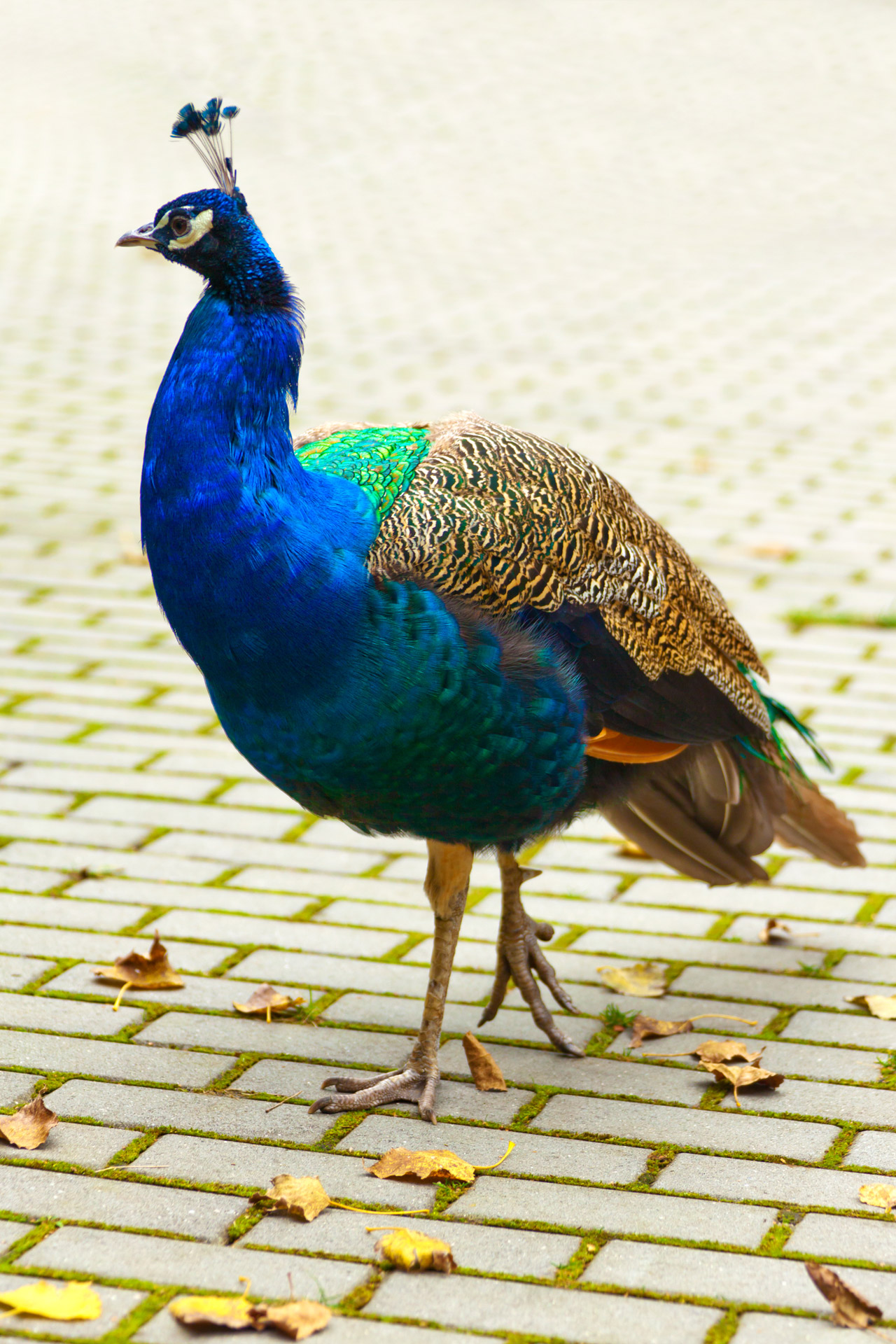 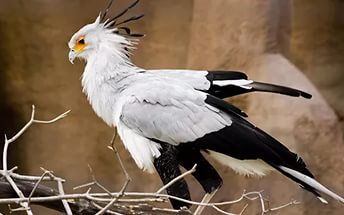 Клюв удода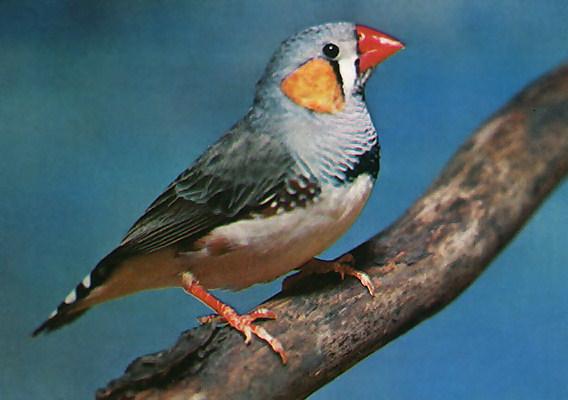 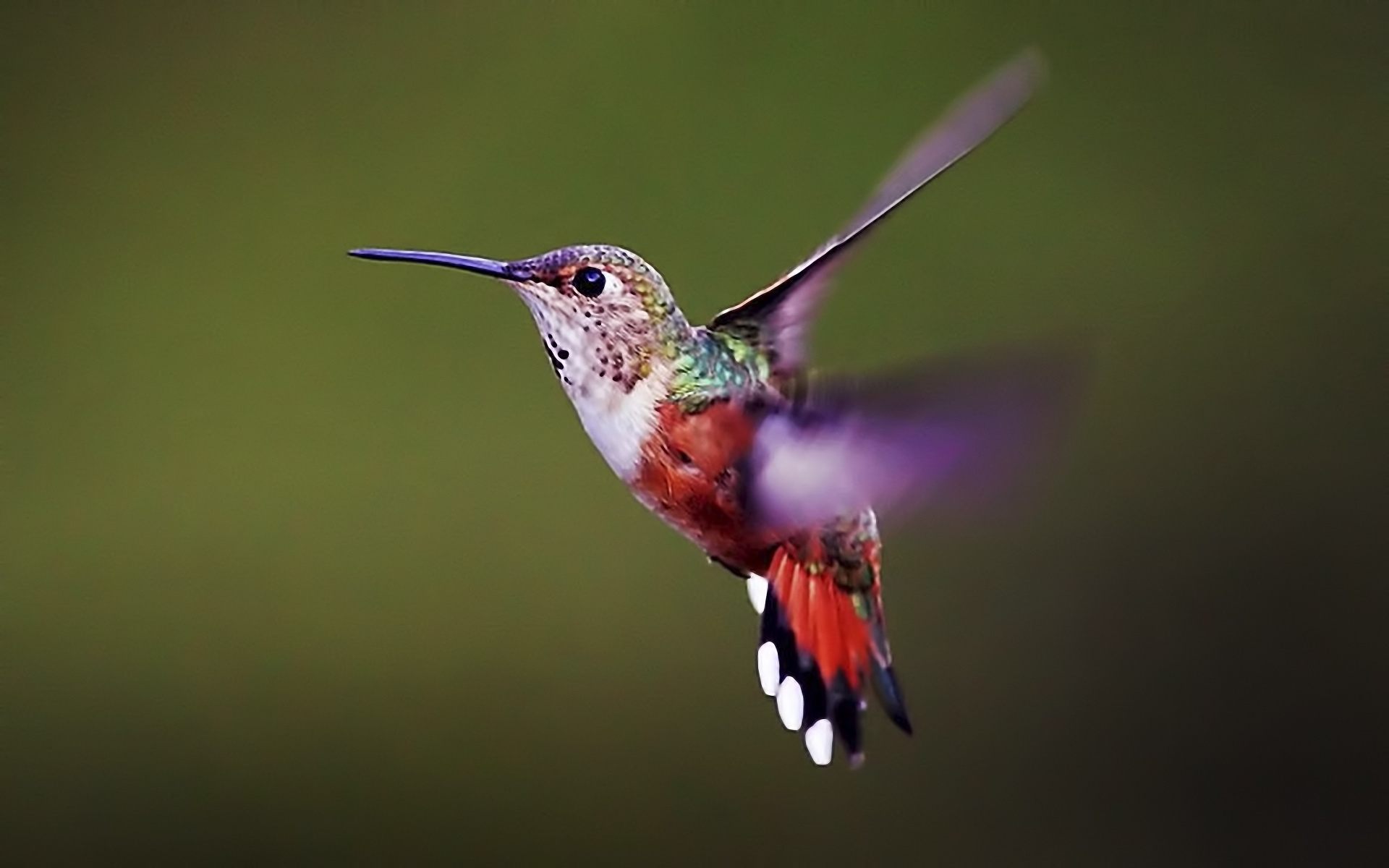 Крылья удода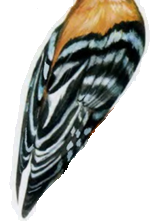 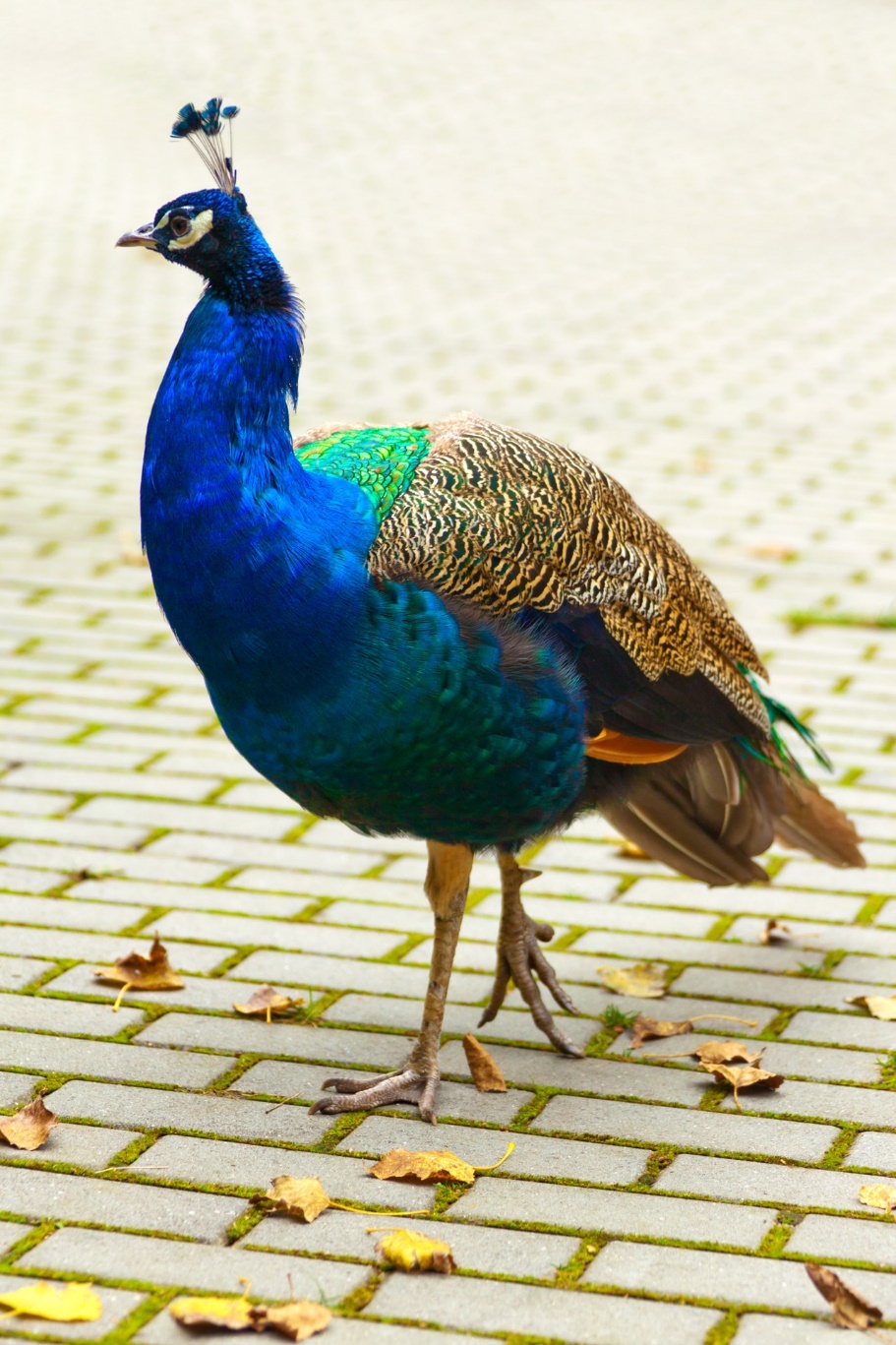 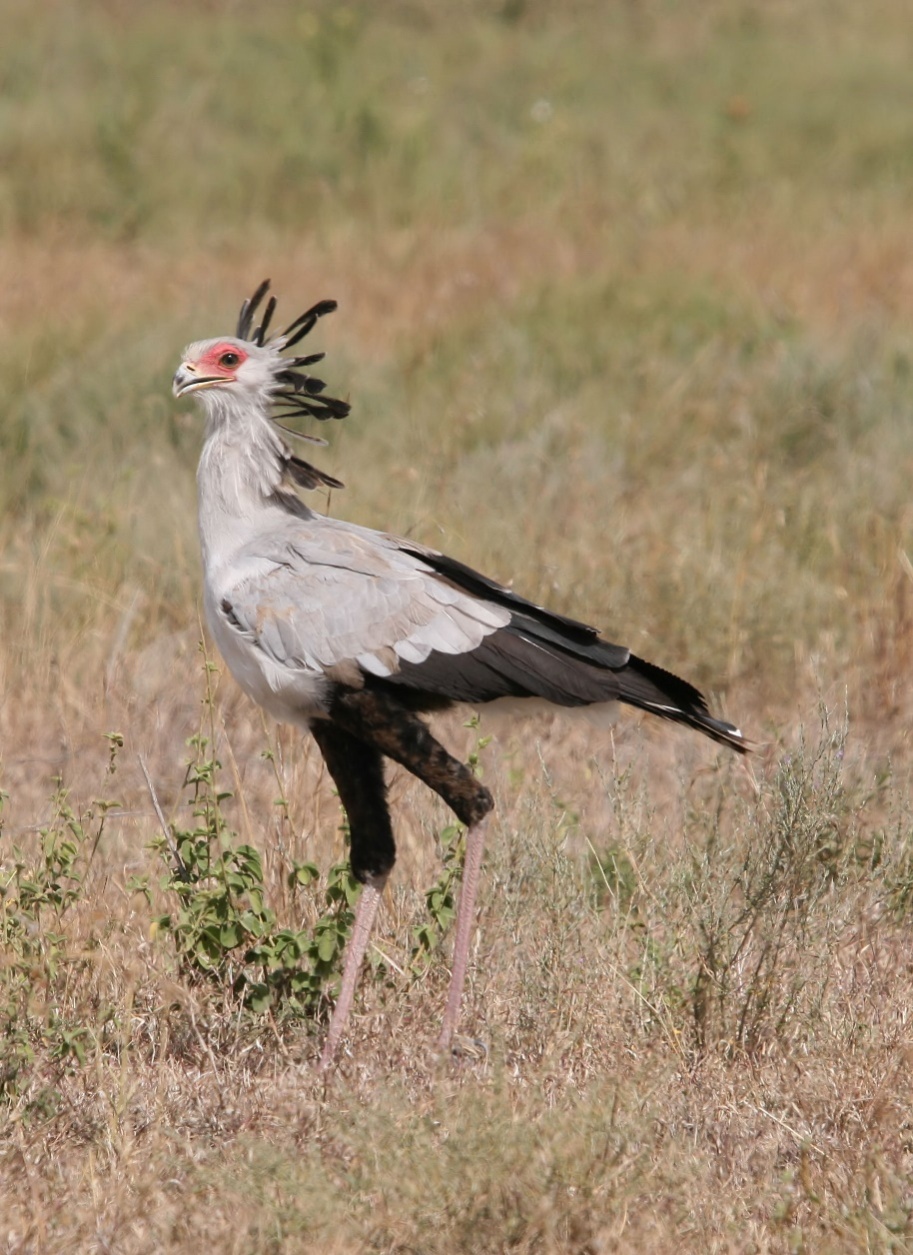 Хвост удода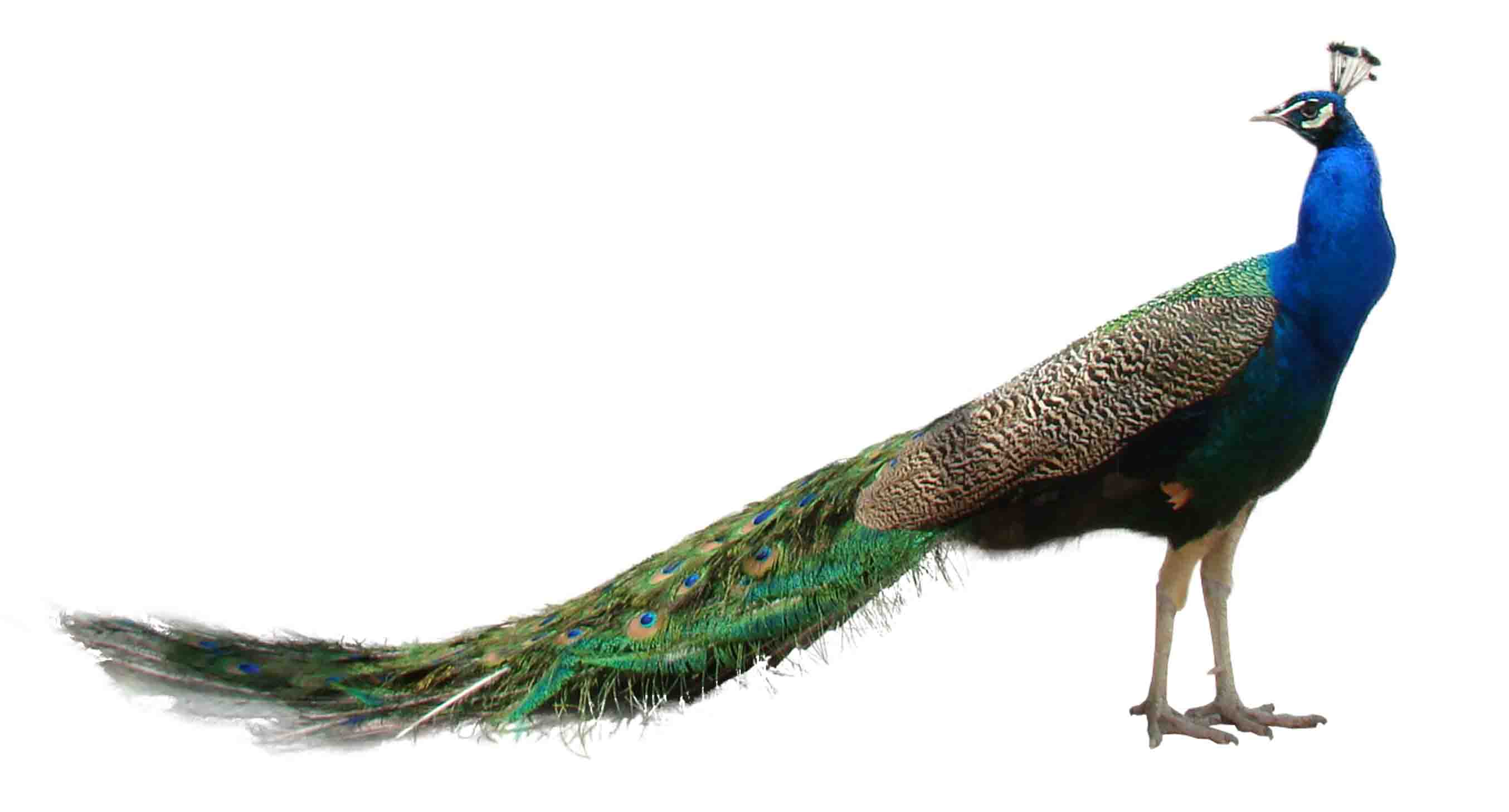 Птица УДОДПодведение итогов